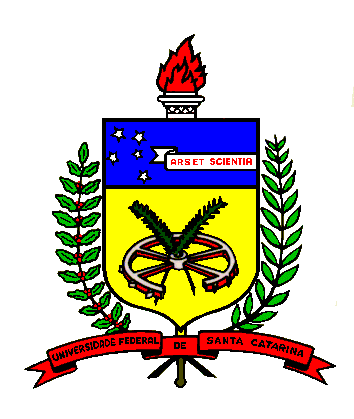 UNIVERSIDADE FEDERAL DE SANTA CATARINACAMPUS DE CURITIBANOSCentro de Ciências RuraisPROGRAMA DE PÓS-GRADUAÇÃO EM ECOSSISTEMAS AGRÍCOLAS E NATURAIS - PPGEANRodovia Ulysses Gaboardi, km3 – Caixa Postal 101CEP: 89520-000 – Curitibanos/SCTelefone: (048) 3721-6273 ou 7172ppgean@contato.ufsc.br FORMULÁRIO DE SOLICITAÇÃO DE RECURSONome do candidato:      CPF:      E-mail:       Telefone: Local, 5 de fevereiro de 2018_______________________________________________________Assinatura do candidato Fase do processo seletivo à qual o recurso está sendo dirigido:      JUSTIFICATIVA DO PEDIDO